Allegato B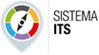 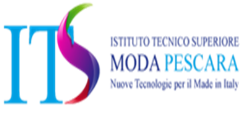 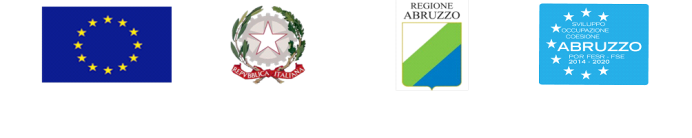 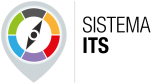 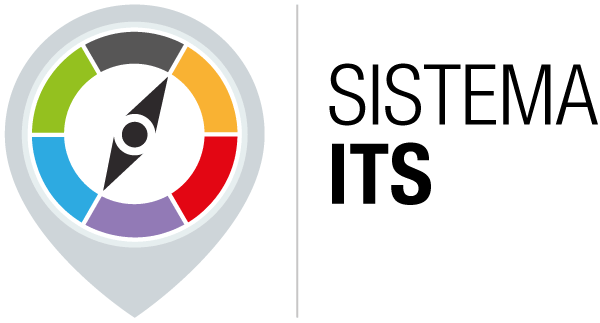 DOMANDA DI PARTECIPAZIONE AI CORSI PROPEDEUTICI PER LA SELEZIONE STUDENTI“MODELLISTA 4.0”Allegato BAl Presidente della Fondazione ITS “Nuove Tecnologie per il Made in Italy” Sistema Moda” c/o Palazzo della Provincia di Pescara,               in Piazza Italia, n. 30  65128 PescaraIl /La sottoscritt__ __________________________________________________________________________nat__ a ______________________________________________(_____) il ____________________________cod. fiscale ____________________________________ cittadinanza _________________________________residente a __________________________________ (___) Via ____________________________n. ________Tel__________________ cell._____________________e-mail________________________________________Diplomato presso l’Istituto di Istruzione Superiore __________________________________A.S.____/_________Sito in __________________________________via___________________________________________Titolo di studio conseguito: __________________________ Votazione___________________________________Laureato presso Università________________________il______________________________________Diploma di laurea triennale in ________________________votazione______________________Diploma di Laurea Specialistica in _____________________votazione_____________________CHIEDE Di partecipare ai CORSI DI PREPARAZIONE alla selezione per l’ammissione al corso di: “MODELLISTA 4.0”- Inoltre, il sottoscritto dichiara :- di essere in possesso dei seguenti requisiti: punteggio di diploma non inferiore ai sensi della Legge 445/2000;- di allegare alle presente domanda il proprio Curriculum Vitae in formato europass (il cui modello è disponibile sul sito http://www.europass-italia.it), debitamente datato, firmato e con la dichiarazione dell’autenticità dei dati dichiarati ai sensi del D.P.R. 28 dicembre 2000, n. 445 e s.m.i., recante la liberatoria al trattamento dei dati personali ai sensi del D.lgs. 30 giugno 2003, n.196;Data____________________					 Firma___________________________ Privacy Policy di “FONDAZIONE ISTITUTO TECNICO SUPERIORE “NUOVE TECNOLOGIE PER IL MADE IN ITALY SISTEMA TESSILE, ABBIGLIAMENTO E CALZATURIERO”INFORMATIVA AL TRATTAMENTO DEI DATI PERSONALII dati personali dell'utente sono utilizzati da FONDAZIONE ISTITUTO TECNICO SUPERIORE “NUOVE TECNOLOGIE PER IL MADE IN ITALY SISTEMA TESSILE, ABBIGLIAMENTO E CALZATURIERO, che ne è titolare per il trattamento, nel rispetto dei principi di protezione dei dati personali stabiliti dal Regolamento GDPR 2016/679. MODALITÀ E FINALITÀ DEL TRATTAMENTO DATI- La informiamo che eventuali dati da Lei forniti attraverso questo sito Web potranno essere trattati in modalità elettronica e cartacea
• Newsletter
• Comunicazioni concerneti le attività corsuali e lo svolgimento dei tirocini curricolariFatto salvo esplicito diniego da parte dell'interessato, i dati dell’utente saranno trattati anche per le seguenti finalità:
BASE GIURIDICA
 Il conferimento dei dati è obbligatorio per tutto quanto è richiesto dagli obblighi legali e contrattuali e pertanto l'eventuale rifiuto a fornirli in tutto o in parte può dar luogo all'impossibilità di fornire i servizi richiesti.PERIODO DI CONSERVAZIONEIl periodo di conservazione dei dati è: 10 anniDIRITTI DELL’INTERESSATO4) Ai sensi del Regolamento europeo 679/2016 (GDPR) e della normativa nazionale, l'interessato può, secondo le modalità e nei limiti previsti dalla vigente normativa, esercitare i seguenti diritti:• richiedere la conferma dell'esistenza di dati personali che lo riguardano (diritto di accesso);
• conoscerne l'origine;
• riceverne comunicazione intelligibile;
• avere informazioni circa la logica, le modalità e le finalità del trattamento;
• richiederne l'aggiornamento, la rettifica, l'integrazione, la cancellazione, la trasformazione in forma anonima, il blocco dei dati trattati in violazione di legge, ivi compresi quelli non più necessari al perseguimento degli scopi per i quali sono stati raccolti;
• nei casi di trattamento basato su consenso, ricevere i propri dati forniti al titolare, in forma strutturata e leggibile da un elaboratore di dati e in un formato comunemente usato da un dispositivo elettronico;
• il diritto di presentare un reclamo all’Autorità di controllo.5) Titolare del trattamento dei Suoi dati personali è FONDAZIONE ISTITUTO TECNICO SUPERIORE “NUOVE TECNOLOGIE PER IL MADE IN ITALY SISTEMA TESSILE, ABBIGLIAMENTO E CALZATURIERO” I dati di contatto del Responsabile della Protezione dei Dati sono:
Telefono: 085.9432571
Cellulare: 3938126701
E-mail: indo@itsmodapescara.itPEC: itsmoda@pec.itData____________________ 	Firma___________________________ FONDAZIONE ISTITUTO TECNICO SUPERIORE “NUOVE TECNOLOGIE PER IL MADE IN ITALY SISTEMA TESSILE, ABBIGLIAMENTO E CALZATURIERO”Palazzo della Provincia di Pescara, in Piazza Italia n. 30, 65128 Pescarasito web: www.itsmodape.com pec itsmodape@pec.ite-mail: info@itsmodapescara.it - segreteria@itsmodape.com – tel: 0859432571 - 3938126701Codice Fiscale 91108520684ISTITUTO DI RIFERIMENTO ITCG  ATERNO – MANTHONE’ – PESCARAVia Tiburtina, 202  65129 Pescara   